Membership Application Form: 01/2021Title: ...............  Forename/s: ....................................................   Surname: .....................................................Address:.................................................................................................................................................................................................................................................................Post Code: .......................................................Telephone Number: ……………………...........................Mobile: ….........................................................................Email:..................................................................................................DOB (if under 25)....................................1. Do you own a boat?    YES / NO… If yes please state type: ............................................................................................2. Do you keep your boat in Milford Haven Marina?    YES / NO3. Will you require boat parking?    YES / NO4. Will you require a mooring?    YES / NO5. Would you be interested in joining the PYC rowing section?    YES / NO6. Would you in interested in Sail Training?   YES / NO7. Please list any RYA or other water related qualifications you may hold e.g. Dinghy Instructor, Powerboat Level 2, Diving Instructor, etc ………………………………………………………………………………………………………………………….........8. Are you interested in volunteering at the Club?    YES / NOSponsors for New Member: (Please note both must be Voting Members of the Club.)--------------------------------------------------------------------------------IMPORTANT--------------------------------------------------------------------------You must now return this fully completed membership application form together with your initial subscription to the club, marked for the attention of the membership secretary. Payment of your initial subscription can be made by cash, cheque or credit/debit card transaction. You must also attach and return with this form a fully completed and signed direct debit mandate form, so that the club can collect future membership subscriptions by this method of payment.Initial Subscription Fees as follows Adults: Between October and December - £50; January - £45; February - £40; March - £35; April - £30, May - £25, June - £20, July - £15, August - £10, September - £5Students (18-25): Between October and May £25; June - £20; July - £15, August - £10, September - £5All future recurring membership payments will be collected by Direct Debit on or after 1st October on an annual basis ---------------------------------------------------------------------------------------------------------------------------------------------------------- Membership Secretary:Gordon Thompson, 53 Wellington Road, Hakin, Milford Haven, Pembrokeshire, SA73 3BUTelephone: 01646692010   Mobile: 07741188210   Email: Gordon.p.thompson@gmail.com----------------------------------------------------------------------------------------------------------------------------------------------------------Pembrokeshire Yacht Club takes its responsibility for looking after personnel data seriously. We will follow the General Data Protection Regulation at all times when asking for or handling your information.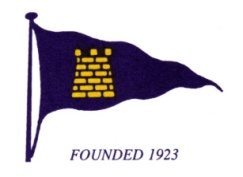 Pembrokeshire Yacht ClubGellyswick Bay, Milford Haven, Pembrokeshire. SA73 3RS.www.pembsyachtclub.org.uk 	 Email: pembsyachtclub@hotmail.comTelephone - Club House 01646 692799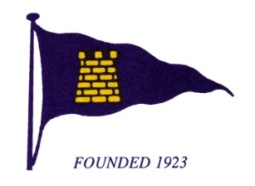 I submit my application for membership of the Pembrokeshire Yacht Club. If elected I agree to abide by the Rules and Constitution of the club, and to pay my subscription by Direct Debit. Signed ...................................................................................................Date ......................................................... Proposed by:Name: ..........................................................................Membership Number: .................................................Signature: .....................................................................Seconded by: Name: ..........................................................................Membership Number: .................................................Signature: .....................................................................